Good Laboratory Practices for Molecular Genetic Testing Course:  Screen Shot from www.cdc.gov/labtrainingThese screenshots show the eLearning course that is represented in the 2018 Good Laboratory Practices for Molecular Genetic Testing eLearning Course Learner Feedback Survey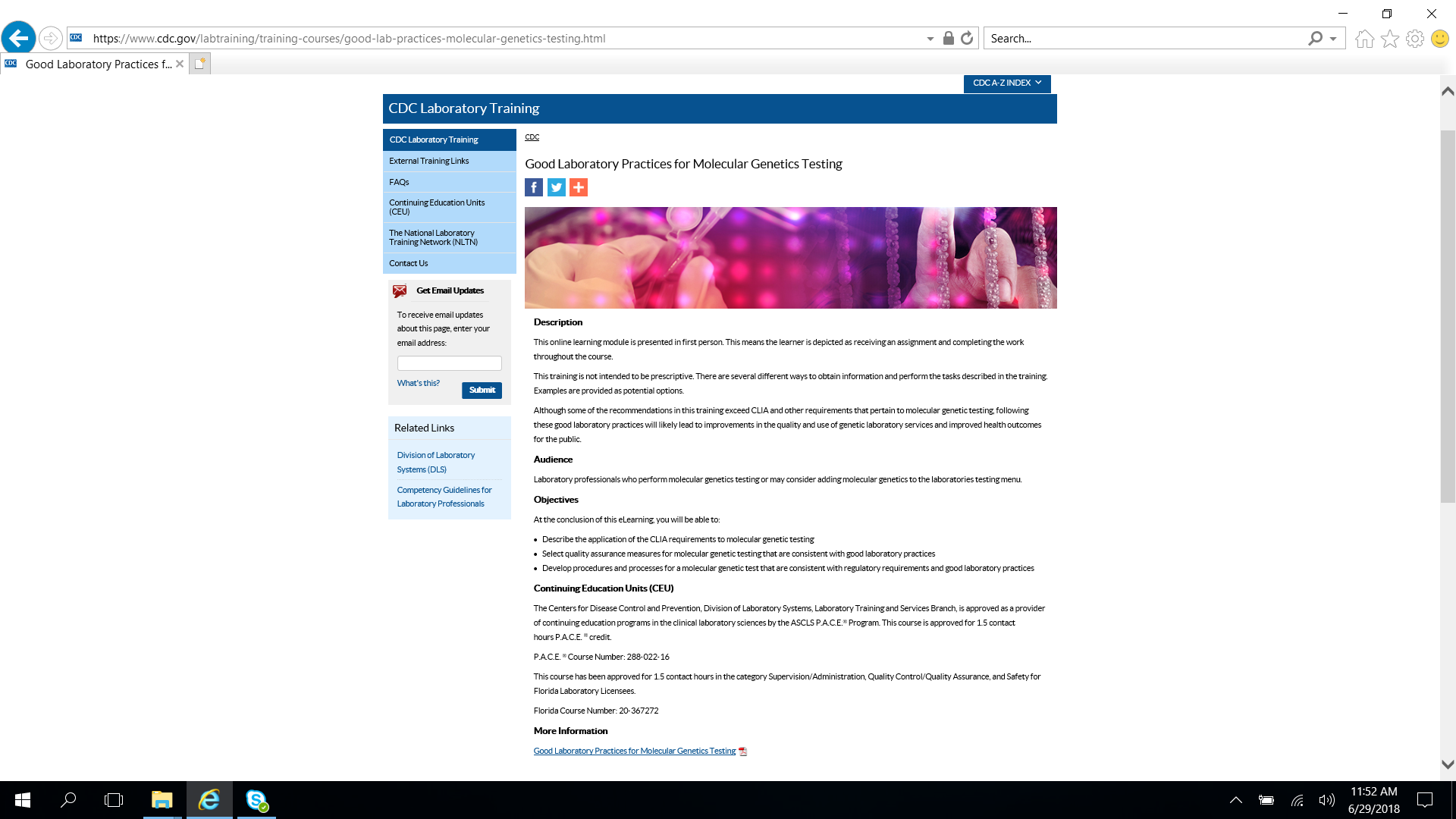 